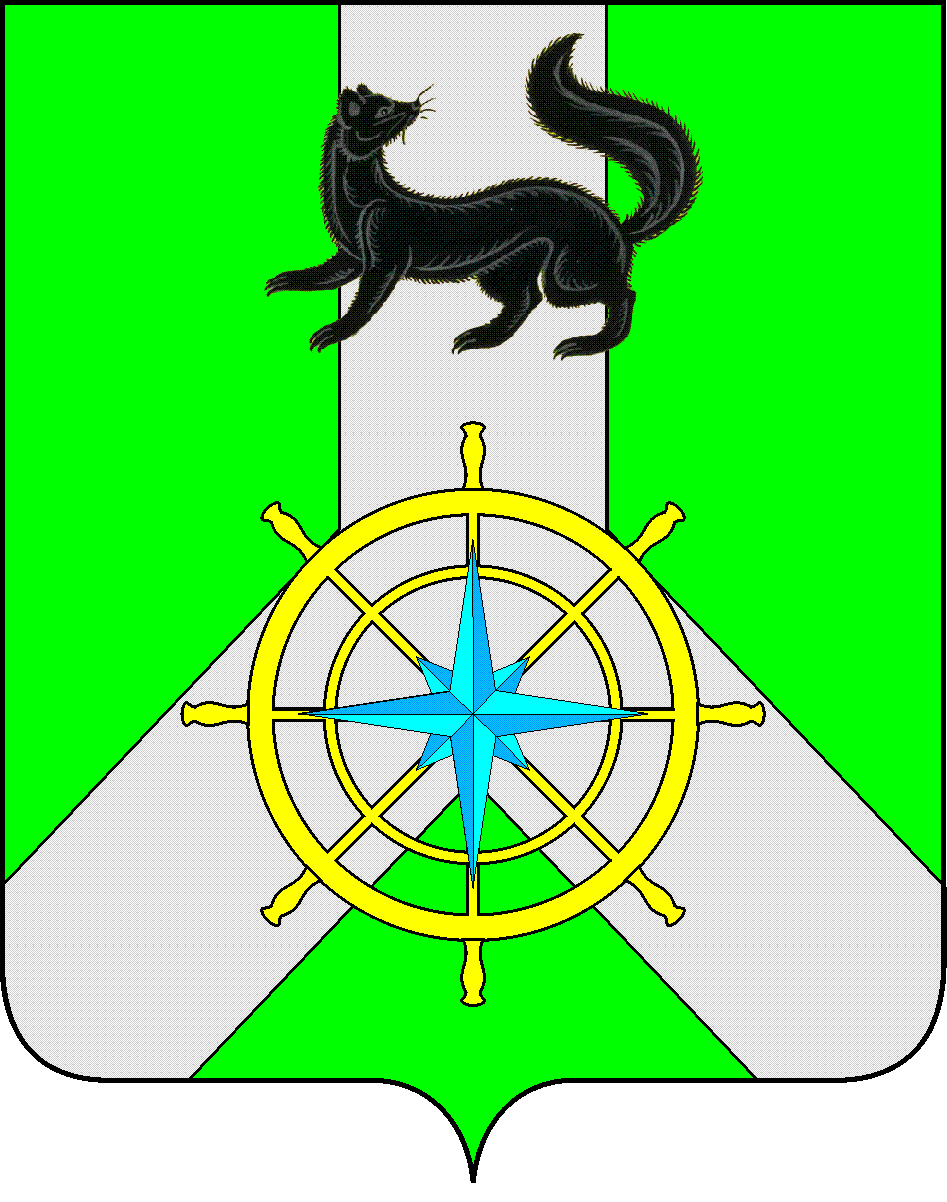 Р О С С И Й С К А Я   Ф Е Д Е Р А Ц И ЯИ Р К У Т С К А Я   О Б Л А С Т ЬК И Р Е Н С К И Й   М У Н И Ц И П А Л Ь Н Ы Й   Р А Й О НА Д М И Н И С Т Р А Ц И Я П О С Т А Н О В Л Е Н И Е             В соответствии с Указом Президента Российской Федерации от 15 февраля 2006 г. № 116 «О мерах по противодействию терроризму», Федеральным законом от 25 июля 2002 года № 114-ФЗ «О противодействии экстремистской деятельности», Федеральным законом от 06 марта 2006 г. № 35-ФЗ «О противодействии терроризму», рекомендациями антитеррористической комиссии в Иркутской области от 28 августа 2018 года, ст. 39, 55 Устава муниципального образования Киренский район, в целях совершенствования системы профилактики терроризма и экстремизма, минимизации и ликвидации последствий их проявлений на территории Киренского района, администрация Киренского муниципального районаП О С Т А Н О В Л Я ЕТ:1.Утвердить состав антитеррористической комиссии администрации Киренского муниципального района (далее – АТК), согласно приложению № 1.2. Утвердить План работы АТК на 2021 год, согласно приложению № 2.3. Утвердить График проверок объектов с массовым пребыванием людей, согласно приложению № 3.4.   Постановление администрации Киренского муниципального района от 22 января 2020 года № 33 «Об антитеррористической комиссии администрации Киренского муниципального района» считать утратившим силу.5.  Контроль за исполнением данного постановления  возложить на заместителя мэра – председателя Комитета по имуществу и ЖКХ.И.о. главы администрации                                                                            А.В. ВоробьевСогласовано:Заместитель мэра – председатель Комитета по имуществу и ЖКХ                                                                       И.А. КравченкоПравовой отдел                                                                                                  И.С. Чернина                                                                      Подготовил:Начальник отдела ГО и ЧС Комитета по имуществу и ЖКХ администрации Киренского муниципального районаЗалуцкий Е. В., тел. 4-30-87Лист рассылкиОтдел ГО и ЧС Комитета по имуществу и ЖКХ администрации Киренского муниципального района – 1 экз.Приложение № 1Утверждено  постановлением администрации Киренского муниципального  районаот 14.01.2021г. г. № 11  Состав антитеррористической комиссии администрации Киренского муниципального района Приложение № 2Утверждено  постановлением администрации Киренского муниципального  районаот 14.01.2021г. № 11ПЛАНработы антитеррористической комиссии администрации  Киренского муниципального района на 2021 годПриложение № 3Утверждено  постановлением администрации Киренского муниципального  районаот 14.01.2021г. № 11ГРАФИКпроверок антитеррористической защищенности   объектов с массовым пребыванием людей Киренского районаот 14 января  2021 г.                  №  11г.КиренскОб антитеррористической комиссииадминистрации Киренского муниципального района№ п/пФИОДолжность1.Свистелин Кирилл ВикторовичМэр Киренского района, председатель комиссии2.Воробьев Александр Викторович1 заместитель мэра, заместитель председателя комиссии3.Кравченко Игорь АнатольевичЗаместитель мэра – председатель Комитета по имуществу и ЖКХ, заместитель председателя комиссии4.Рогачков Сергей АлександровичНачальник МО МВД России «Киренский», заместитель председателя комиссии5.Залуцкий Евгений ВитальевичНачальник отдела ГО и ЧС    администрации Киренского района, секретарь комиссииЧлены комиссии:Члены комиссии:Члены комиссии:6.Аргунов Вадим ГеннадьевичВедущий специалист отдела ГО и ЧС Комитета по имуществу и ЖКХ администрации Киренского района   7.Малков Дмитрий АнатольевичНачальник ПСЧ № 39 11 ПСО ФПС ГУ МЧС России по Иркутской области8.Березовский Алексей ЮльевичДиректор МКУ «ЕДДС-112 Киренского района»9.Звягинцева Оксана ПетровнаНачальник управления образования администрации Киренского муниципального района10.Суханова Екатерина АлександровнаНачальник отделения ЛРР (по Киренскому и Катангскому районам) Управления Росгвардии по Иркутской области 11.Агафонов Георгий НиколаевичНачальник Северного ПСО12.Журавлева Ирина ВладимировнаЗаместитель главы администрации Киренского городского поселения по экономике, финансам и социальным вопросам (по согласованию)13.Сафонова Ирина ФаридовнаГлавный специалист по ГОЧС, ПБ администрации Киренского городского поселения№ п/пМероприятиеДокладчики и ответственные исполнители  Дата проведения12341 квартал  1 квартал  1 квартал  1 квартал  1.Заседание комиссии: Вопрос: О состоянии работы по реализации требований к антитеррористической защищенности мест с массовым пребыванием людей.Начальник МО МВД России «Киренский»март2 квартал  2 квартал  2 квартал  2 квартал  1.Заседание комиссии:Вопрос № 1:О принятии дополнительных предупредительно-профилактических мер по противодействию террористическим угрозам и обеспечению противопожарной безопасности граждан в период проведения майских праздников и Дня Победы.Вопрос № 2: О принятии дополнительных мер направленных на обеспечение антитеррористической защищенности мест отдыха и оздоровления детей.Начальник МО МВД России «Киренский» Начальник ПСЧ № 39 Управление образования администрации Киренского районаАпрель май3 квартал  3 квартал  3 квартал  3 квартал  1.Заседание комиссии:Вопрос № 1: « Профилактика террористических и экстремистских проявлений  в образовательных учреждениях».Начальник Управления образования администрации Киренского районаавгуст4 квартал  4 квартал  4 квартал  4 квартал  1.Заседание комиссии:Вопрос № 1: «О принятии дополнительных предупредительно-профилактических мер по противодействию террористическим угрозам и обеспечению безопасности граждан в период проведения новогодних праздничных мероприятий».Начальник МО МВД России «Киренский» декабрь№ п/пНаименование объектаСроки проверки (квартал/месяц)1231.МКОУ СОШ с. Кривая Лука2/июнь2.МКДОУ с.Кривая Лука2/июнь3.МКДОУ п.Алексеевск3/июль4.МКДОУ д.Сидорова3/август5.МКДОУ № 13 г.Киренска3/август